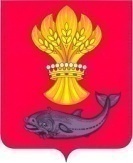 АДМИНИСТРАЦИЯ ПАНИНСКОГО МУНИЦИПАЛЬНОГО РАЙОНА ВОРОНЕЖСКОЙ ОБЛАСТИПОСТАНОВЛЕНИЕ_11. 04. 2018_ № 115         р.п. ПаниноОб утверждении норматива стоимости 1 квадратного метра общей площади жилого помещения, используемого при расчете размера социальнойвыплаты на приобретение жилых помещенийучастникам основного мероприятия «Обеспечениежильем молодых семей» государственной программыРоссийской Федерации «Обеспечение доступными комфортным жильем и коммунальнымиуслугами граждан Российской Федерации» на второй квартал 2018 года В целях реализации основного мероприятия «Обеспечение жильем молодых семей» государственной программы Российской Федерации «Обеспечение доступным и комфортным жильем и коммунальными услугами граждан Российской Федерации», утвержденной постановлением Правительства Российской Федерации от 31.12.2017 №1710, администрация Панинского муниципального района Воронежской области постановляет:          1. Утвердить в Панинском муниципальном районе Воронежской области на второй квартал 2018 года стоимость 1 квадратного метра общей площади жилого помещения, используемую при расчете размера социальной выплаты на приобретение жилых помещений участникам основного мероприятия «Обеспечение жильем молодых семей» государственной программы Российской Федерации «Обеспечение доступным и комфортным жильем и коммунальными услугами граждан Российской Федерации»          от 30.12.2017 № 1710, в соответствии с пунктом 13 Правил предоставления молодым семьям социальных выплат на приобретение (строительство) жилья и их использования, утвержденных постановлением Правительства Российской Федерации от 17.12.2010 № 1050 «О реализации отдельных мероприятий государственной программы Российской Федерации «Обеспечение доступным и комфортным жильем и коммунальными услугами граждан Российской Федерации» (в редакции постановлений Правительства Российской Федерации от 26.05.2016 № 466, от 30.12.2016     № 1562, от 20.05.2017 № 609, от 30.12.2017 № 1710), в размере 15 000 (Пятнадцать тысяч) рублей 00 копеек.           2. Настоящее постановление распространяет свое действие на правоотношения, возникшие с 1 апреля 2018 года.            3. Настоящее постановление вступает в силу со дня его официального опубликования в официальном печатном периодическом издании Панинского муниципального района Воронежской области «Панинский муниципальный вестник».          4. Контроль за исполнением настоящего постановления возложить            на исполняющего обязанности заместителя главы администрации Панинского муниципального района Воронежской области – начальника отдела по управлению муниципальным имуществом и экономическому развитию Сафонову О.В.Глава администрации Панинского муниципального района                                                Н.В. Щеглов    